Leikskólinn KirkjugerðiInnra mat 2023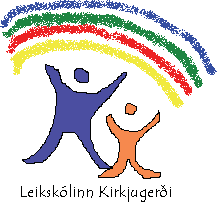 Inngangur.Í leikskólanum kirkjugerði dvelja 85 nemendur af sex þjóðernum. Drengir eru 46 og stúlkur eru 39.Kirkjugerði er opið frá kl.7:30 til kl.16:15. Allir nemendur eru með 6-8,5 tíma í vistun daglega.Starfsmenn leikskólans skólaárið 2022-2023 voru 31 talsin. Sjö kennarar eru með leyfisbréf leikskólakennara, einn er með B-ed í leikskólakennarafræðum, einn kennari er með BA í sálfræði og annar í félagsfræði.Tveir kennarar stunda nám við HÍ í kennslufræði.Matsáætlun fyrir skólaárið 2022-2023 er að finna í starfsáætlun leikskólans fyrir skólaárið 2021-2022og er sú starfsáætlun aðgengileg á heimsíðu leikskólans https://kirkjugerdi.leikskolinn.is/.Skólaárið hefur gengið vel í Kirkjugerði. Starfsmannahald hefur verið stabílt og kærleikur ríkir í starfsmannahópnum.Skólinn var tekin út af Mannvit að beiðni skólastjóra í vetur og kom skýrslan eftir þá úttekt ágætlega út. Smá gró fannst í gólfdúk við útvegg á tveimur deildum og var hafist strax handa við að fjarlægja hann. Einnig voru tvær deildar þrifnar extra vel í kjölfarið.Matsteymið skólaárið 2022-2023 samanstóð af fimm kennurum og þremur foreldrum. Eins og fram kemur í matsskýrsunni munum við bæta börnum við í matsteymið fyrir næsta skólaár.Niðurstöður innra mats.Yfirmatsþáttur: StjórnunYfirmatsþáttur: Uppeldis- og menntastarf.Yfirmatsþáttur: LeikskólabragurYfirmatsþáttur: Innra matVestmannaeyjum 5. júlí 2023Eyja Bryngeirsdóttir skólastjóri KirkjugerðisUndirmatsþátturNiðurstöðurÞað sem vel er gertTækifæri til úrbótaSkólanámskrá, starfsfáætlun, áætlanir og verklagsreglur.Af 18 vísbendingum í gátlistanum fengu 11A, 4B, 2C, 1D.Skólanámskrá og aðrar áætlanir eru sýnilegar á heimasíðu.Áherslur í skólanámskrá birtast í starfi skólans.Skólanámskrá og aðrar áætlanir eru lagðar fyrir foreldraráð til samþykktar.Stjórnendur hvetja starfsfólk til þess að kynna sér áætlanir.Þegar unnið er að áætlunum þarf að bæta þátttöku allra starfsmanna. Það væri tilvalið að nota skipulagsdaga til þess að vinna þvert á deildar til þess að tryggja aðkomu flestra.Skerpa þarf á öryggis- og rýmingaráætlun.UndirmatsþátturNiðurstöðurÞað sem vel er gertTækifæri til úrbótaSkipulag náms og námsaðstæðurAf 14 vísbendingum í gátlistanum fengu    5A, 7B, 2D.Skipulag húsnæðis gerir ráð fyrir ólíkum viðfangsefnum og hentar vel starfsemi skólans.Nám getur farið fram í litlum sem og stórum hópum.Tækifæri til náms eru vel nýtt og lítil svæði bjóða uppá ró og næði velji nemendur slíkt.Umhverfi skólans er vel nýtt til þekkingarleitar.Fjölbreytt úrval er af leik og námsefni fyrir nemendur og er allur efniviður aðgengilegur fyrir starfsfólk.Í dagskipulagi er jafnvægi á milli allra athafna í skólanum.Aðstaða til persónulegra viðtala er ekki góðu, skortur er á rýmum og hljóðvist er ábótavant.Vinnuaðstaða kennara til funda, samráðs, undirbúnings og fleira er virkilega ábótavant.UndirmatsþátturNiðurstöðurÞað sem vel er gertTækifæri til úrbótaUppeldi, menntun og starfshættirAf 14 vísbendingum í gátlistanum fengu    10A, 1CSkipulögð viðfangsefni og leikur tekur mið af hæfileikum og námsþörfum nemenda.Svigrúm er til að mæta hreyfiþörf nemenda, kennarar sýna umhyggju og virka hlustun í samskiptum við nemendur.Kennarar grípa tækifærið til náms hvenær sem færi gefst og eiga jákvæð og uppbyggileg samskipti við nemendur.Hvetja þarf kennara til þess að grípa meira tækifærið til náms í frjálsum leik nemenda. Tækifæri til úrbóta væri að efla vitund kennara á mikilvægi þess að stíga inn í leikinn.UndirmatsþátturNiðurstöðurÞað sem vel er gertTækifæri til úrbótaLeikur og nám- lýðræði, jafnréttir og þátttaka barnaAf 15 vísbendingum í gátlistanum fengu 7A, 6B, 1C, 1D   Námsumhverfi styður við þátttöku nemenda í skólanum, þeir eru hvattir til þess að deila reynslu sinni, hugmyndum og tilfinningum. Kennarar hlusta á börn, ræða við þau og virða sjónarmið þeirra.Leitað er eftir hugmyndum barna og þau studd í að útfæra og framkvæma þær.Tekið er þátt í samfélagslegum verkefnum þar sem börnin hafa ákveðin viðfangsefni eins og umhverfisvernd.Sjálfssprottnum leik er gert hátt undir höfði þar sem börnin velja sér viðfangsefni og fjölbreyttan efniviðVið nánari athugun kemur fram að nemendum er ekki gefið tækifæri til þess að hafa raunveruleg áhrif á skipulag skólastarfsins né taka þau þátt í mati skólans.Tækifæri til úrbóta væri að gera matsblöð fyrir börnin sem þau fylla út að vori til þess að meta leik sinn og nám.UndirmatsþátturNiðurstöðurÞað sem vel er gertTækifæri til úrbótaNámssvið leikskólansAf 12 vísbendingum í gátlistanum fengu 2A, 5B, 5C   Námsumhverfið styður við máltöku og málþroska nemenda.Unnið er markvisst að því að efla heilbrigði og vellíðan nemenda, endurspeglast það í námskrá skólans sem og í starfi.Unnið er markvisst með menningu og nærumhverfi nemenda, sjálfbærni og læsi.Efla þarf vinnu með vísindi. Tækifæri til úrbóta væri að koma upp vísindasmiðju.Efla þarf sköpunarvinnu þar sem áhersla er lögð á ferlið en ekki afurðina. Mikið er um föndur í skólanum en sköpunin er eitthvað sem skerpa þarf á.Markvisst er unnið með menningu Vestmannaeyja en skerpa þarf á heimamenningu allra nemenda. Við höfum nú þegar byrjað þá vinnu með því að hengja fána barnanna fyrir ofan hólfin þeirra, pólskumælandi kennari fer á milli deilda og les fyrir nemendur í litlum hópum.Auka þarf ritmál innan skólans.UndirmatsþátturNiðurstöðurÞað sem vel er gertTækifæri til úrbótaLeikskóli án aðgreiningar/ leikskóli margbreytileikansAf 18 vísbendingum í gátlistanum fengu 12A, 4B, 1C, 1D   Umhverfið í skólanum mætir þörfum allra barna. Lögð er áhersla á að íhlutun fari sem mest fram í leik og starfi.Einstaklingsnámskrár eru gerðar fyrir börn sem þurfa sérstakan stuðning, þær eru endurskoðaðar reglulega og foreldrar koma að gerð námskránna.Kennarar fá upplýsingar og stuðning til að framfylgja markmiðum einstaklingsnámsskráa.Vöntun er á sérkennurum, þroskaþjálfum, iðju þjálfum eða starfsfólki með sambærilega menntun til starfa í skólanum. Tækifæri til úrbóta væri að ráða slíkt fólk í samráði við bæinn og að fólk fengi laun eftir menntun sinni.Hvetja þarf kennara til að sækja sér námskeið til að auka fagþekkingu sína.UndirmatsþátturNiðurstöðurÞað sem vel er gertTækifæri til úrbótaMat á námi og velferð barnaAf 15 vísbendingum í gátlistanum fengu 5A, 4B, 5C, 1D   Áætlun er til um mat á námi og velferð nemenda, reglulegar skráningar eru gerða á framförum þeirra þar sem notaðar eru viðurkenndar matsaðferðir og skimanir.Foreldrar eru vel upplýstir um stöðu barna sinna og byggist mat á námi nemenda á samvinnu milli heimilis og skóla.Mat á námi nemendanna sjálfra er ábótavant og taka þeir lítin þátt í að meta nám sitt og setja sér markmið. Skráningum er ábótavant.Tækifæri til úrbóta væri að efla og styðja kennara í að skrá farmfarir nemenda t.d í tenglsum við Floorboks. Einnig væri hægt að gera matsblöð þar sem raddir nemenda heyrast.Skólastjóri hefur hug á að fara í þróunarverkefni að gerast Réttindaskóli barnasáttmála sameinuðu þjóðanna og mundi í kjölfarið stofna barnaþing þar sem raddir nemenda heyrast og þau hafa mikil áhrif á nám sitt.UndirmatsþátturNiðurstöðurÞað sem vel er gertTækifæri til úrbótaViðmót og menningAf 9 vísbendingum í gátlistanum fengu 4A, 4B, 1C  Góður starfsandi ríkir í skólanum, andrúmsloftið er afslappað og notalegt.Kennarar eru jákvæðir og gleði, virðing og traust ríkir á milli allra.Kennarar hafa trú á getu og hæfni allra barna sem gefur bæði nemendum og kennurum tækifæri til þess að blómstra í skólanum.Bæta þarf samstarf á milli deilda og efla samheldni í starfi.Á næsta skólaári verða aldursblandaðar deildar sem gefur meira tækifæri til samvinnu á milli deildanna.UndirmatsþátturNiðurstöðurÞað sem vel er gertTækifæri til úrbótaVelferð og líðan barnaAf 12 vísbendingum í gátlistanum fengu 7A, 4B, 1C,    Nemendum líður vel í skólanum og eru glöð og áhugasöm.Virðing og samkennd ríkir á milli nemenda. Reglur eru skýrar og nemendur þekkja þær.Kennarar eru uppbyggjandi þegar þeir leiðbeina nemendum í samskipum og lögð er áhersla á það sem börnin gera vel.Nemendur fá ígrundaða hvatningu og hrós og fá tækifæri til að leysa sjálfir úr ágreiningi.Misræmi er á milli viðbragða við krefjandi hegðun nemenda. Skerpa þarf á að allir bregðist við á sambærilegan hátt.Tækifæri til úrbóta væri að setja sameiginlegar reglur varðandi viðbrögð við krefjandi hegðun. Fyrirlestur er fyrirhugaður á komandi skólaári um viðbrögð við hegðun barna.UndirmatsþátturNiðurstöðurÞað sem vel er gertTækifæri til úrbótaÞátttaka foreldra í leikskólastarfi og upplýsingamiðlunAf 19 vísbendingum í gátlistanum fengu 14A, 5D   Upplýsingagjöf til foreldra er góð og foreldrar eru hvattir til þess að taka þátt í skólastarfinu.Foreldrar mæta á viðburði sem skólinn heldur og hafa tækifæri til þess að fylgjast með námi barna sinna.Reglulega er boðið uppá foreldaviðtöl og túlkaþjónusta er notuð þegar við á.Samkvæmt foreldrakönnun skólapúlsins haustið 2022 var mikil ánægja með allt foreldrasamstarf og upplýsingagjöf og var skólinn yfir landsmeðaltali í öllum þáttum sem snúa að foreldrasamstarfi.Skerpa þarf á að afhenda nýjum foreldrum bæklinginn ”Velkomin í leikskólann”.Hvetja þarf foreldraráð til þess að funda reglulega, boða formlega til funda og hafa samráð við aðra foreldra.Tækifæri til úrbóta væri að skólastjóri fundi með foreldraráði og hvetji ráðið til þess að fylgja þessum verkferlum.UndirmatsþátturNiðurstöðurÞað sem vel er gertTækifæri til úrbótaViðhorf foreldraAf 12 vísbendingum í gátlistanum fengu    7A, 2B, 2C,    Samkvæmt foreldrakönnun skólapúlsins haustið 2022 er almenn ánægja með skólann. Foreldrar eru jákvæðir og eru ánægðir með stjórnun og viðmót kennara. Spurningum foreldra er greiðlega svarað og foreldrum finnst þeir velkomnir í skólann.Í könnuninni kom fram að foreldrar eru ekki ánægðir með húsnæðið og aðbúnað barnanna og var skólinn undir landsmeðaltali varðandi þá þætti.Foreldrar þekkja lítið til stefnu skólans og tækifæri til úrbóta væri að skólastjóri sé með kynningu á stefnu skólans á hópforeldrafundi að hausti.UndirmatsþátturNiðurstöðurÞað sem vel er gertTækifæri til úrbótaSkipulag og viðfangsefniAf 10 vísbendingum í gátlistanum fengu 8A, 1B, 1C,    Skólinn sinnir innra mati samkvæmt skipulagi og gerir það vel. Í skólanámskrá er umfjöllun um helstu leiðir sem skólinn fer við að meta starfið.Matsáætlun liggur fyrir og mat á starfsháttum fer reglulega fram.Fyrir hvert markmið eru skilgreind viðmið um þann árangur sem stefnt er að og í greinagerð um innra mat kemur fram að hve miklu leyti markmið hafa náðst.Vöntun er á mati og ígrundun kennara. Tækifæri til úrbóta væri að skólastjóri búi til lista þar sem kennarar meta starf sitt og í kjölfarið kemur ígrundun.UndirmatsþátturNiðurstöðurÞað sem vel er gertTækifæri til úrbótaGagnaöflun og vinnubrögðAf 10 vísbendingum í gátlistanum fengu 5A, 5C   Kennarar nota fjölbreyttar aðferðir við gagnaöflun og byggir innra mat á margvíslegum gögnum.Niðurstöður úr ytra mati eru nýttar í innra mat.Skerpa þarf á að allir kennarar, börn og foreldrar taki þátt í  matinu og tekið sé tillit til þeirra sjónarmiða. UndirmatsþátturNiðurstöðurÞað sem vel er gertTækifæri til úrbótaOpinber birting og umbæturAf 13 vísbendingum í gátlistanum fengu 11A, 1B, 1C    Allar áætlanir og skýrslur eru birtar á heimasíðu þar sem fram koma helstu upplýsingar um framkvæmd og niðurstöður.Áætlanir eru bornar undir foreldraráð og skóla- og frístundasvið.Brugðist er við úrbótum sé þess þörf.Umbótaáætlun er tímasett og þar kemur fram hverjir eru ábyrgðaraðilar fyrir umbótunum.Mikilvægt er að ábyrgðaraðilar sinni sínu starfi og fylgist með að umbótum sé fylgt eftir